Почвенные фрезы для горных пород Agri-World – серия FRP-25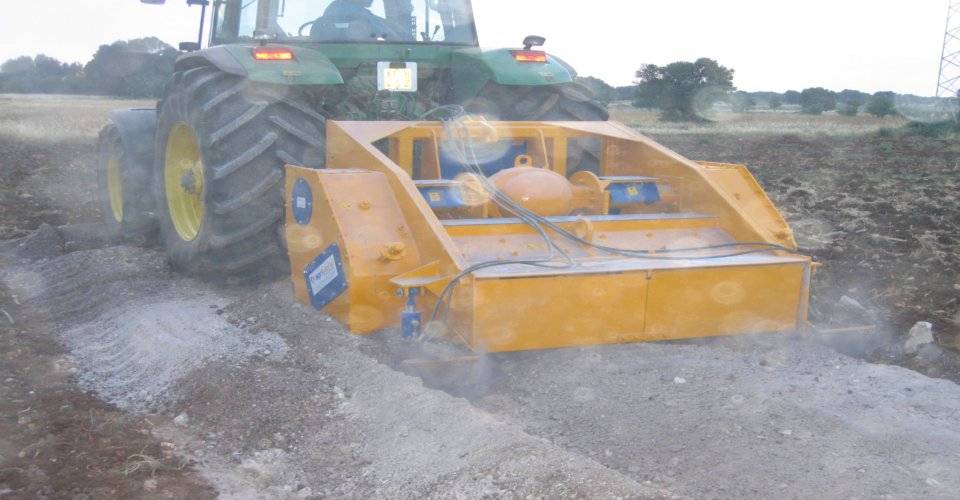 Технические характеристики:МоделиFPRD-200.25Необходимая мощность, л.с.240-280рабочая ширина, мм2000Общая ширина, мм2700рабочая глубина, мм250ВОМ, об/мин750-1000Вес, кг5750